Министерство науки и высшего образования РФ ФГБОУ ВО «Елецкий государственный университет имени И.А. Бунина»Институт психологии и педагогикиКафедра педагогики и образовательных технологий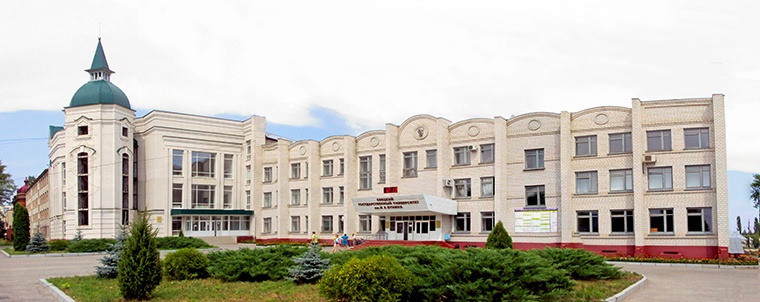 ИНФОРМАЦИОННОЕ ПИСЬМОУважаемые педагоги и обучающиеся начальной школы!Приглашаем вас к участию вОЛИМПИАДЕ ПО РУССКОМУ ЯЗЫКУ «ЮНЫЙ ФИЛОЛОГ»Олимпиада проводится кафедрой педагогики и образовательных технологий ЕГУ им. И.А. Бунина в целях воспитания у подрастающего поколения любви к русскому языку и пробуждения интереса к его исследованию. Задания олимпиады ориентированы на проверку знания школьной программы и выявления лингвистической компетенции, навыков креативного и логического мышления младших школьников.Участники олимпиады: обучающиеся 4-х классов образовательных организаций г. Ельца, Елецкого района и Липецкой области.Порядок и сроки проведения олимпиадыОлимпиада проводится в два этапа в очном формате. I этап – «Турнир маленьких языковедов», состоится 22 марта 2024 г. в 14.00, Ук-2 (институт психологии и педагогики, ул. Коммунаров, д. 15)   Задания этапа направлены на выявление сформированных умений и навыков у школьников по всем изучаемым разделам науки о языке, грамотности и эрудиции. На выполнение всех заданий отводится 60 минут.  Результаты I этапа будут размещены на сайте кафедры педагогики и образовательных технологий ЕГУ им. И.А. Бунина (рубрики: «Новости» и «Сотрудничество») не позднее 29 марта 2024 г.II этап — Конкурс проектов «Интерактивный русский язык» (домашнее задание), состоится 12 апреля 2024 г., 14.00, Ук-2 (институт психологии и педагогики, ул. Коммунаров, д. 15)   К участию во II этапе допускаются обучающиеся, набравшие наибольшее количество баллов на I этапе. Участники конкурса могут предложить для рассмотрения жюри проект на одну из тем по русскому языку или литературному чтению. Тема выбирается участником самостоятельно.Критерии оценки проектов:соответствие темы содержанию (с учетом возраста ребенка);решение поставленной задачи;грамотный подбор примеров;разнообразие рубрик;наличие интересного иллюстративного материала, его соответствие выбранной теме;процент заимствований из источников;качество презентации проекта.Все участники награждаются сертификатами, победители - дипломами.Подведение итогов состоится 18 апреля 2024 г.Итоги олимпиады и другие материалы будут размещены на сайте кафедры педагогики и образовательных технологий ЕГУ им. И. А. Бунина (рубрики: «Новости» и «Сотрудничество»).Участие в олимпиаде обязательно следует сопроводить заявкой, содержание которой представлено ниже. Срок подачи заявок: с 1 марта 2024 г. по 20 марта 2024 г. с 9.00  до 16.00, 2 корпус, институт психологии и педагогики, ул. Коммунаров, д. 15, ауд.206. Заявку можно выслать на электронный адрес куратору олимпиады:старший преподаватель кафедры ПиОТ Корякина Галина Александровна; тел.: + 7(905)681-25-70;  e-mail: galya139@mail.ru Организационный взнос участника составляет 200 рублей.  Оплата производится на кафедре педагогики и образовательных технологий по адресу: 2 корпус, институт психологии и педагогики, ул. Коммунаров, д. 15, ауд.206 (можно вместе с заявкой или перед началом I этапа).Форма заявки на участие в олимпиаде (в печатном виде)Куратор олимпиады:Старший преподаватель кафедры ПиОТ Корякина Галина Александровна; тел.: + 7(905)681-25-70;  e-mail: galya139@mail.ru ФИО участника олимпиады (полностью)Полное название образовательного учреждения, класс.ФИО учителя, подготовивше-го участника (полностью)Название проекта, представляе -мого на II этап (примерное, название может быть изменено).Контактная информация: телефон, электронный адрес